ضعي علامة (√) امام الإجابات الصحيحة وعلامة (×) امام الإجابة الخاطئة : تقع المملكة العربية السعودية في الجنوب الغربي لقارة اسيا.			(	)يحد وطني المملكة العربية السعودية من الجنوب الكويت والعراق. 		(	)الحرات هي سطوح  لابيه  سوداء. 							(	)أكبر  صحراء رملية في وطني هي صحراء الربع الخالي. 				(	)تمتاز منطقة عسير بجمال الجو واعتداله. 						(	)يوجد جبلي آجا وسلمى في منطقة حائل.						(	)مقر منطقة المدينة المنورة ينبع .							(	)عرف الانسان الخرائط قبل معرفة الكتابة. 					(	)الخرائط الرقمية لا يمكن التحكم بها لصعوبة استخدامها. 			(	)توزيع السكان في العالم ليس منظماً ( غير متساوي ) .				(	)ترتفع الكثافة السكانية في صحراء الربع الخالي. 				(	)من الموارد الطبيعية المتجددة الحديد والنفط. 				(	)اختاري الإجابات الصحيحة فيما يلي: أكملي الفراغات بالإجابات الصحيحة فيما يلي : هي رسم توضيحي لسطح الأرض وجزء منه ...................................اكبر الهضاب في المملكة العربية السعودية ...................................من الجبال المنفردة جبل ......................................... .يتكون وطني المملكة العربية السعودية من .................... منطقة.تقع منطقة الرياض في ............................ المملكة العربية السعودية .يتركز أكثر السكان في قارة ................... لأنها اكبر القارات .صلي عبارات المجموعة (أ) بما يناسبها في المجموعة (ب) باستعمال الأرقام :	السؤال الخامس : أجيبي على ما هو مطلوب منك : 1/ أذكري اقسام المياه ومثلي لكل منهم : 1-........................... مثل : ...............................2-...........................مثل : ...............................2/ أذكري  اثنان من أنواع النشاط الاقتصادي : 1-..........................................................2-..........................................................3/اذكري اثنان من أهم جزر المملكة العربية السعودية : 1-..........................................................2-..........................................................4/اذكري اثنان من مناطق المملكة العربية السعودية : 1-..........................................................2-..........................................................تمت الأسئلةوالله الموفق ...معلمة المادة : نورا العمري المملكة العربية السعوديةوزارة التعليمالإدارة العامة للتعليم بمنطقة المدينة المنورةمكتب تعليم شرق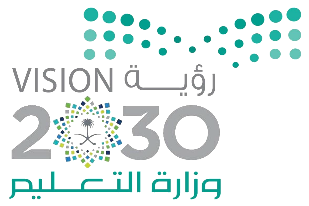 التاريخ :            /             / 1443هـالفصل الدراسي / الثاني ( الدور الأول )الوقت /اختبار مادة الدراسات الاجتماعية للصف الخامس الابتدائي لعام 1443هـاسم الطالبة : .......................................................................................                  رقمالسؤال الدرجة كتابةالدرجة رقماًالمصححةالمراجعةالسؤال الأولالسؤال الثانيالسؤال الثالثالسؤال الرابعالسؤال الخامسالدرجة النهائيةرقماًكتابةكتابةكتابة1منطلق توحيد المملكة العربية السعودية هي :منطلق توحيد المملكة العربية السعودية هي :منطلق توحيد المملكة العربية السعودية هي :المدينة المنورةالمدينة المنورةالرياضالطائف2يقع جبل أحد في منطقة :يقع جبل أحد في منطقة :يقع جبل أحد في منطقة :مكة المكرمةمكة المكرمةالرياضالمدينة المنورة3أطول وادٍ في المملكة العربية السعودية هو :أطول وادٍ في المملكة العربية السعودية هو :أطول وادٍ في المملكة العربية السعودية هو :وادي الدواسروادي الدواسروادي تثليثوادي الرمه4هي مناطق شديدة الارتفاع وذات قمم عالية :هي مناطق شديدة الارتفاع وذات قمم عالية :هي مناطق شديدة الارتفاع وذات قمم عالية :السهولالسهولالجبالالهضاب5تبلغ مساحة وطني المملكة العربية السعودية حوالي : تبلغ مساحة وطني المملكة العربية السعودية حوالي : تبلغ مساحة وطني المملكة العربية السعودية حوالي : 2.000.000 كم22.000.000 كم25.000.000 كم27.000.000 كم26يحد وطني المملكة العربية السعودية من الغرب :يحد وطني المملكة العربية السعودية من الغرب :يحد وطني المملكة العربية السعودية من الغرب :البحر الأحمرالبحر الأحمرمصرالعراق7أكثر الجبال امتداداً وارتفاعاً :أكثر الجبال امتداداً وارتفاعاً :أكثر الجبال امتداداً وارتفاعاً :طويق طويق الحجازالجبال المنفردة8هي ارض مرتفعة ومسطحة : هي ارض مرتفعة ومسطحة : هي ارض مرتفعة ومسطحة : السهول السهول الهضاب الحرات 9منطقة رملية في وطني على شكل قوس :منطقة رملية في وطني على شكل قوس :منطقة رملية في وطني على شكل قوس :الربع الخالي الربع الخالي الدهناء النفوذ 10تزداد الكثافة السكانية في المناطق :تزداد الكثافة السكانية في المناطق :تزداد الكثافة السكانية في المناطق :المعتدلة المعتدلة الحارة الباردة 11من العوامل البشرية المؤثرة في توزيع السكان :من العوامل البشرية المؤثرة في توزيع السكان :من العوامل البشرية المؤثرة في توزيع السكان :النشاط الاقتصادي النشاط الاقتصادي المناخ التضاريس 12توجد المقدسات الإسلامية ( منى – عرفات ) في منطقة :توجد المقدسات الإسلامية ( منى – عرفات ) في منطقة :توجد المقدسات الإسلامية ( منى – عرفات ) في منطقة :القصيم القصيم نجران مكة المكرمة                        أب1   تشتهر القصيم بزراعة  الكترونية2   من العوامل الطبقية المؤثرة في توزيع السكان النفوذ الكبير3   الخريطة الرقمية هي خريطة البحر الأحمر4   موارد طبيعية متجددة التمور5   تقع جرز فرسان في التضاريس والمناخ6   منطقة رملية على شكل مثلث الشمس  والرياح